Домашнее задание по сольфеджио 9 класс от 02.09.22Повторить движение по квинтовому кругу тональностей, повторить тональности до 5 знаков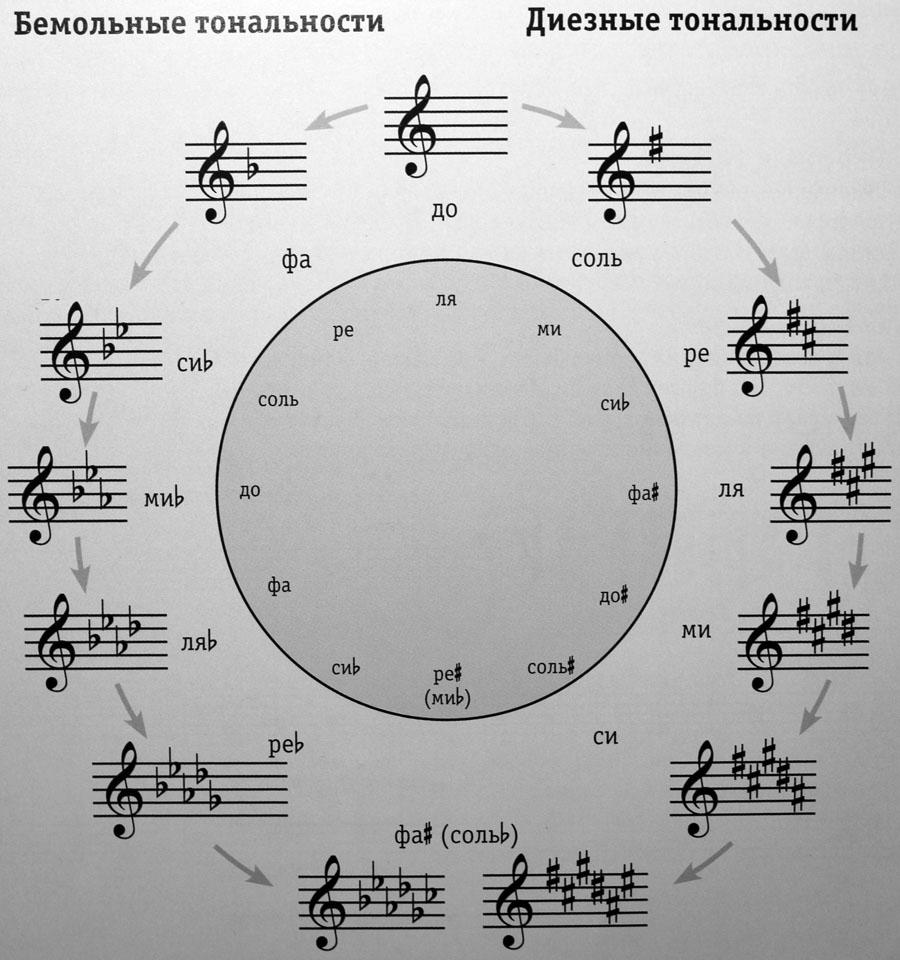 